　	診療情報地域連携システム(ピカピカリンク)入会申請書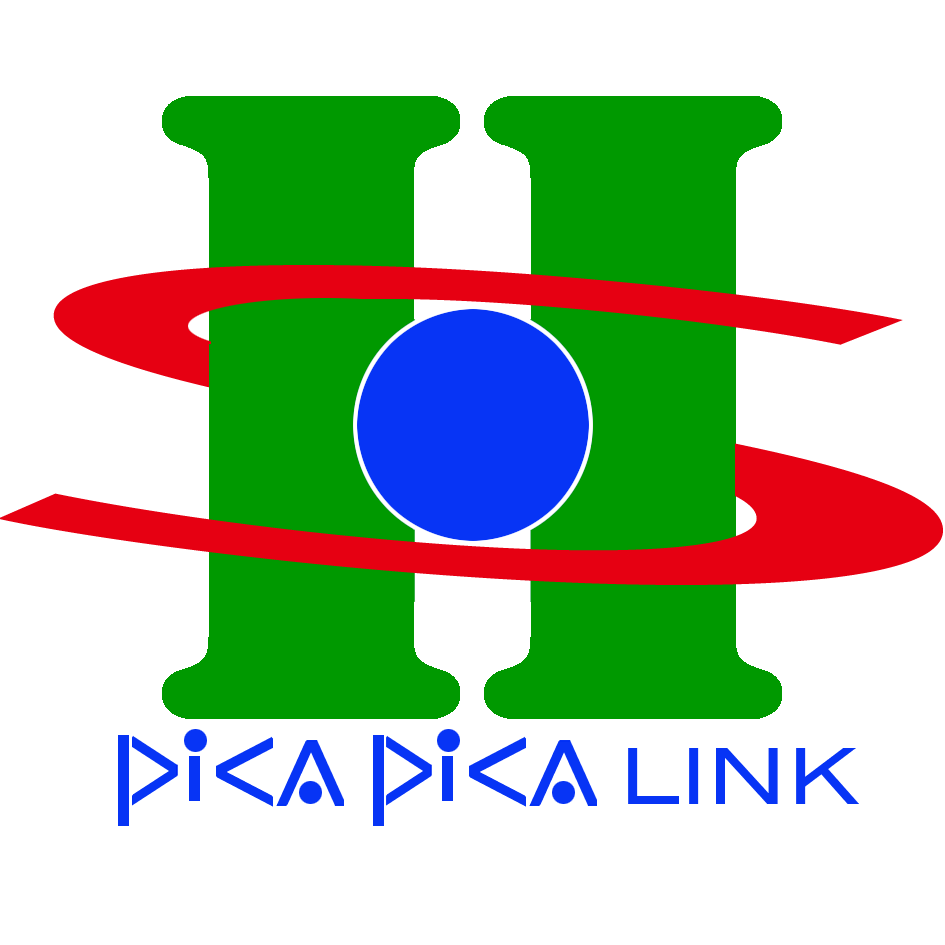 　管理担当者　様　診療情報地域連携システム(ピカピカリンク)に入会したいので申請します。受理医療機関については、記入後、コピーを申請医療機関と委託業者に1部ずつＦＡＸ送信して下さい。申　　請　　日令和　　　　年　　　　月　　　　日施　　設　　名住　　　　　所ふ  り  が  な開 設 者 氏 名ふ  り  が  な代 表 者 氏 名㊞（公印を押して下さい）ふ  り  が  な担 当 者 氏 名E-mailアドレスホ ー ム ペ ー ジア   ド   レ   スＴ Ｅ Ｌ 番 号Ｆ Ａ Ｘ 番 号受理医療機関記入欄受理医療機関記入欄申請受付印入会申請受理日令和　　　　年　　　　月　　　　日医 療 機 関 名所属・担当者名受　付　Ｎ　ｏ